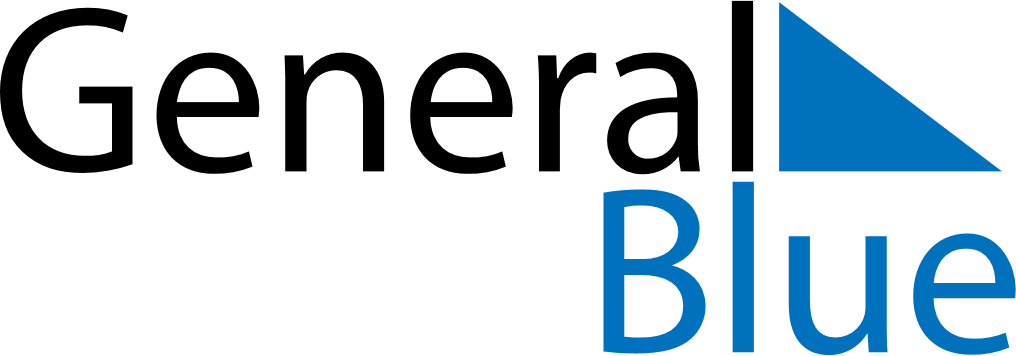 January 2029January 2029January 2029January 2029United Arab EmiratesUnited Arab EmiratesUnited Arab EmiratesMondayTuesdayWednesdayThursdayFridaySaturdaySaturdaySunday12345667New Year’s Day891011121313141516171819202021First day of Ramadan2223242526272728293031